Pressemitteilung: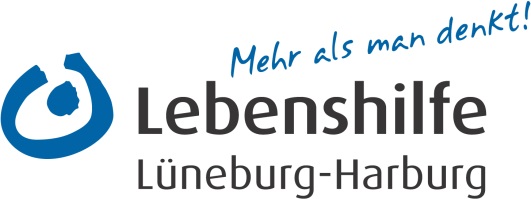 Menschen vernetzen – auch in CoronazeitenLüneburg, 06.04.2021
Vier Freundinnen wollten sich endlich wiedersehen – in Coronazeiten nichts Ungewöhnliches. Für viele Leute ist es im letzten Jahr schon zur Routine geworden an Videokonferenzen teilzunehmen. Aber für Claudia B., Brigitte M., Erika B. und Brigitte S. ist es doch ein bisschen was Besonderes, weil für alle vier der Umgang mit Computer, Handy und Internet nicht selbstverständlich ist. Für Menschen mit Behinderungen fehlen oft nötige Einführungshilfen, Angebote sind nicht barrierefrei gestaltet oder es fehlen die Möglichkeiten zu üben. Digitale Teilhabe ist besonders für Menschen mit Behinderungen kein Selbstläufer.Bei den vier Freundinnen klappt es aber schon ganz gut. Zwei von ihnen wohnen in einer WG etwas weiter weg vom Wohnhaus der anderen beiden. In Coronazeiten können sie sich nicht immer besuchen. Da unterstützen die Mitarbeitenden der Lebenshilfe bei Videokonferenzen zwischen den Freundinnen. „Brigitte hatte doch Geburtstag, da wollten wir ihr gratulieren“ sagt Claudia. Und Brigitte ergänzt: „Ich mache das echt gerne mit dem Video. Das geht mit dem Computer. Ich hab das noch nicht gekannt. Es ist viel besser als telefonieren, weil man sich sehen kann.“ Beide lachen und sagen, dass sie das in der nächsten Woche wieder machen wollen. Sich mit ihren Freundinnen „treffen“.Damit es auch für andere Menschen noch einfacher wird sich untereinander, mit Angehörigen oder mit Ehrenamtlichen per Video zu treffen, hat die Lebenshilfe Lüneburg-Harburg eine Anleitung für die Teilnahme an Jitsi-Konferenzen in Leichter Sprache verfasst. Schritt für Schritt wird darin anhand von Fotos gezeigt, wie man mit dem Handy oder mit dem Computer an einer Videokonferenz teilnehmen kann und wie man zu einer Videokonferenz einladen kann.Diese Anleitungen finden sich seit dieser Woche auf der Webseite der Lebenshilfe unter https://www.lhlh.org bei den News als Download. 

Damit wird Menschen, für die der Umgang mit Computer, Handy und Internet keine Selbstverständlichkeit ist oder auch Menschen, für die das Lesen der (deutschen) Sprache nicht unkompliziert ist, der Zugang zu Videokonferenzen erleichtert. Foto Bildunterschrift: Die Freude ist groß, sich endlich wiederzusehen! Auch wenn „nur“ am Computer!Foto: Lebenshilfe Lüneburg-Harburg gGmbH-----------	-----------	--------	------------	-----------------Übersetzung in einfacher Sprache:Video-Treffen – erklärt in einfacher Sprache Bei einer Video-Konferenz treffen sich Leute.
Die Leute sind aber nicht in einem Raum.
Sie sitzen alle bei sich Zuhause vor dem Computer.
Über den Computer können sie sich dann alle sehen.
Dann können sie sich zuwinken.
Und ganz normal miteinander sprechen.
Man kann eine Video-Konferenz mit einem Computer machen.
Oder mit dem Handy. Oder mit dem Tablet.
Und man braucht dafür eine App.
Eine App ist ein kleines Programm für den Computer. 
Oder für das Handy oder Tablet.
Eine App für Video-Treffen heißt Jitsi.
Auch Bewohner*innen treffen sich mit Video. 
Brigitte und Claudia vom Wohnhaus treffen sich mit Erika und Brigitte von der WG der Lebenshilfe.
Sie sehen sich gerne im Video. 
Brigitte M. sagt:
Ich hab das noch nicht gekannt. 
Es ist viel besser als telefonieren, weil man sich sehen kann.
Und sie sagt: 
Ich mache das echt gerne mit dem Video.Es ist gar nicht schwierig eine Videokonferenz zu machen.
Dafür gibt es jetzt eine Anleitung in Leichter Sprache.
In der Anleitung sind auch viele Fotos.
So sieht man genau, was man am Computer oder Handy machen muss.Diese Anleitung gibt es jetzt auf der Webseite der Lebenshilfe www.lhlh.org 
Jede und jeder kann sich die Anleitung dort anschauen und ausdrucken.Kontakt:Britta Marie HabenichtEhrenamtskoordinatorin Lebenshilfe Lüneburg-Harburg gemeinnützige GmbHLübecker Strasse 4621337 LüneburgTel: 01520 - 90 30 554E-Mail: b.habenicht@lhlh.org
